GLENCOE CITY COUNCIL MEETING MINUTES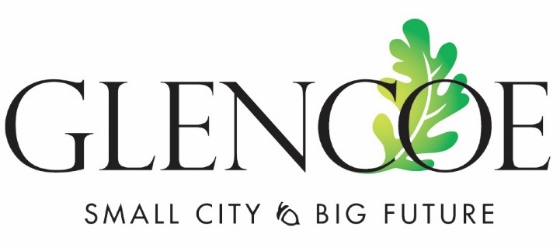 May 1, 2023 – 7:00pmCity Center BallroomAttendees:  Ryan Voss, Sue Olson, Cory Neid, Mark Hueser, Paul Lemke, Luz DuvallCity Staff:  City Administrator Mark Larson, City Attorney Mark Ostlund, Public Works Director Mark Lemen, Assistant City Administrator Jon Jerabek, Deputy Clerk Kelly Hayes, Police Chief Tony Padilla, Public Works Director Jamie VoigtOthers:  Lowell Anderson, Rich Glennie, Karin Ramige, Al RobeckPLEDGE OF ALLEGIANCE AND MOMENT OF SILENCEMayor Ryan Voss called the meeting to order at 7:00pm with all members present.APPROVE THE AGENDAMotion: Neid, seconded by Olson to approve the agenda.  All in favor, motion carried.CONSENT AGENDAApprove City Council Minutes of April 17, 2023Approve a Retailer’s Fireworks License Application to Coborn’sMotion:  Neid, seconded by Hueser to approve the Consent Agenda.  All in favor, motion carried.PUBLIC COMMENT (agenda items only) - nonePUBLIC HEARINGS – none BIDS AND QUOTES - noneREQUESTS TO BE HEARDExtension of the BMX Lease for Park Property – City AdministratorMotion:  Lemke, seconded by Hueser to approve the Extension of the BMX Lease for Park Property.  All in favor, motion carried.Juneteenth Holiday – City AdministratorMN Governor Tim Walz signed a bill in February 2023 making Juneteenth a MN holiday.  Originally the bill was to go into effect in August 2023, however, there have been talks about it becoming a holiday prior to June 19, 2023.  This is for information only; no action was taken.ITEMS FOR DISCUSSION Legislative Update – House and Senate Tax Bills, Local Government Aid – City AdministratorAirport Terminal Project, Airport Conference Update – City AdministratorRedistricting / Boundary Issue – City AttorneyDelivery of Cab and Chassis for Plow Truck ordered in 2021 – City AdministratorROUTINE BUSINESSProject UpdatesEconomic DevelopmentPublic InputReportsCity BillsMotion:  Lemke, seconded by Neid to approve the City Bills.  All in favor, motion carried.ADJOURNMENTMotion:  Olson, seconded by Hueser to adjourn at 7:27pm.  All in favor, motion carried.___________________________________________		___________________________________________Ryan Voss, Mayor						Mark Larson, City Administrator